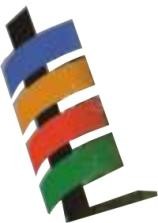 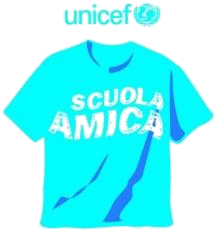 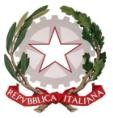 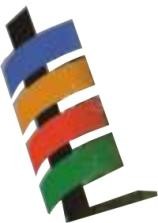 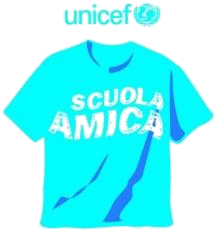 Liceo Statale “Celio – Roccati”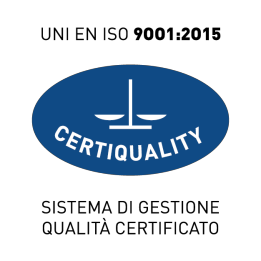 Indirizzi: Artistico, Classico, Linguistico, delle Scienze Umane Sede amministrativa: Via Carducci, 8 – 45100 ROVIGOtel. 0425/21012  fax 0425/422710e-mail ministeriale: ropm01000q@istruzione.it e-mail certificata:ropm01000q@pec.istruzione.it 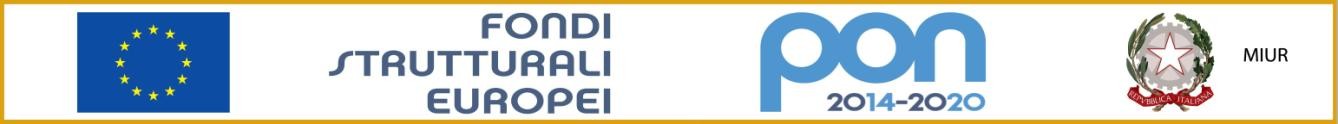 sito: www.celioroccati.gov.it.M. ROPM01000Q – C.F. 80004290294PIANO DIDATTICO PERSONALIZZATOAnno Scolastico ______/________Liceo Statale “Celio-Roccati”  Via Carducci 8, 45100 ROVIGOSede: _____________________________________Referente o coordinatore di classe dello studente: prof. ______________________________Normativa di riferimento generaleLegge 517/77 art.2 e 7: integrazione scolastica, individualizzazione degli interventi
Legge 59/9: autonomia didattica
DPR 275/99 art. 4: autonomia didattica
Legge 53/03: personalizzazione del percorso scolasticoNormativa di riferimento specifica- Nota MIUR 4099/A4 del 5.10.04 “Iniziative relative alla dislessia”
- Nota MIUR 26/A4 del 5.01.05 “Iniziative relative alla dislessia”.
- Nota MIUR 1787 del01.03.05 – Riguarda gli Esami di Stato: invito ad adottare, in particolare per la terza prova, ogni iniziativa per ridurre le difficoltà.
-Nota MIUR 4798 del 27.07.2005 “Coinvolgimento della famiglia”.
- C.M. n 50 - maggio 2009 Anno scolastico 2008/2009 – Nota MIUR n. 5744 del 28 maggio 2009 Esami di Stato per gli studenti affetti da disturbi specifici di apprendimento. - Legge 169/2008 conversione DL 137/08 Art. 3 co.5 sulla valutazione dei DSA.
- DPR N. 122 del 2009 – ART.10 – Regolamento sulla Valutazione.
-Legge Regione Veneto n° 16 del 04/03/2010.
-Nota Regione Veneto n 16 del 08.04.2011”Diagnosi di DSA, Disturbo Specifico di Apprendimento”.
-Legge n. 170 dell’08.10.2010 - Nuove norme in materia di disturbi specifici di apprendimento in ambito scolastico. 
- O.M. n° 42 del 06.05.2011 -  Istruzioni e modalità organizzative ed operative per lo svolgimento degli esami di Stato conclusivi dei corsi di studio di istruzione secondaria di secondo grado nelle scuole statali e non statali. Anno scolastico 2010/2011.- Nota MIUR n°3573  del 26 maggio 2011- “Diagnosi precedenti all’entrata in vigore della legge 8 ottobre 2010 n° 170- Decreti Attuativi  della LEGGE 170/10 e Linee Guida per il diritto allo studio per gli alunni con DSA del.12 luglio 2011.
- Nota Ministero Istruzione Università e Ricerca n. 4089-15/6/2010 “Disturbo di deficit di attenzione ed iperattività”.
- Nota MIUR AOODGOS 3573 del 26.05.2011- Diagnosi con DSA precedente all’entrata in vigore della legge n° 170 .- Nota Ministero Istruzione Università e Ricerca n. 11843/C27e/H21- 24/09/2010 “Disturbo di deficit di attenzione e iperattività.-D.M.27/12/2012,C.M.n.8 del 6/3/2013 e C.M. 22/11/2013-indicazioni e interventi per alunni “BES” -D. L. 13 aprile 2017, n. 66 - Norme per la promozione dell'inclusione scolastica degli studenti con disabilita', a norma dell'articolo 1, commi 180 e 181, lettera c), della legge 13 luglio 2015, n. 107. DATI RELATIVI ALL’ALUNNONoteInformazioni ricavabili da diagnosi e/o colloqui con lo specialista Documentazione del percorso scolastico pregresso mediante relazioni relative ai cicli precedenti. Rilevazione delle specifiche difficoltà che l’alunno presenta; segnalazione dei suoi punti di fragilità o di forza: interessi, predisposizioni e abilità particolari in determinate aree disciplinari.BES CON SVANTAGGIO LINGUISTICO: ALUNNI STRANIERINazionalità_____________________________Data di arrivo in Italia_____________________PERCORSO SCOLASTICONel Paese di origine:Scuola frequentata_____________________ Anni di scolarizzazione _________________Ultimo titolo di studio conseguito nel paese d'origine: _________________________________________ in possesso della scuola  non in possesso della scuole In Italia:Ha frequentato: Scuola dell’infanzia	 n° anni ________ Scuola dell’obbligo 	 n° anni ________Data di iscrizione al nostro istituto __________________Corrispondenza tra età anagrafica e classe frequentata  Si	No(Se No motivare l’eventuale ritardo scolastico)______________________________________________________________________________________________________________________________________Specificare se l’alunno ha avuto continuità di permanenza in Italia dalla data di arrivo nel nostro paese ad oggi _________________________________________________________________________________________________________________________________________________________________________Necessita di interventi di mediazione culturale  Si	 NoSITUAZIONE LINGUISTICALingua d'origine: ………………………………………………………………………………………Lingue studiate oltre a quella d'origine: ………………………………………………………………Altre lingue, oltre quella d'origine parlate, in famiglia………………………………………………..Conoscenza della lingua italiana 	 Si 		 No		 PocoEventuali corsi di italiano frequentati: Periodo e luogo_____________________________________________________________________TIPOLOGIA di alunno straniero:alunno NAI (si intendono gli alunni stranieri inseriti per la prima volta nel nostro sistema scolastico nell'anno scolastico in corso e/o in quello precedente)alunno straniero giunto in Italia nell'ultimo triennio (si intendono gli alunni che hanno superato la prima alfabetizzazione ma ancora non hanno raggiunto quelle competenze nella lingua italiana tali da poter affrontare le materie di studio)alunno straniero che pur essendo in Italia da più anni trova ancora difficoltà nella lingua italiana ed in particolare in quella dello studioAlunno straniero con età anagrafica non corrispondente alla classe d'inserimento causa:ritardo scolastico rispetto la normativa italianaripetenzainserito in una classe "inferiore" in accordo con la famigliaEventuali altre informazioni che l'insegnante ritiene utile:………………………………………………………………………………………………………………………………………………………………………………………………LIVELLO DI CONOSCENZA LINGUISTICA DELLA LINGUA ITALIANA DELLO STUDENTE: (come rilevato dalle prove d'ingresso)Livello 0	nessuna conoscenza della lingua italianaLivello Al 	uso elementare della lingua, comprensione e produzione di semplici messaggi telegraficiLivello A2 	uso elementare della lingua, comprensione e produzione di frasi sempliciLivello B I	uso indipendente della lingua, comprensione e produzione di testi semplici su argomenti familiari ed esperienzialiLivello B2, CI e C2 uso indipendente e competente della lingua, comprensione di testi complessi su argomenti concreti e astratti, espressione chiara e dettagliataBES CON SVANTAGGIO SOCIO-ECONOMICO-CULTURALESegnalazione sulla base di elementi oggettivi (es. segnalazione dei servizi sociali,…) ________________________________________________________________________________________________________________________________________________________________Osservazioni e motivazioni verbalizzate dal Consiglio di Classe/team docenti:________________________________________________________________________________________________________________________________________________________________BES CON DIFFICOLTÀ FISICO-BIOLOGICASegnalazione sulla base di elementi oggettivi (es. segnalazione ASL)diagnosi clinica,interventi medico-riabilitativi,terapie farmacologiche,ricovero in ospedale temporaneo,frequenza progetto scuola in ospedale,assistenza domiciliare,comprovati motivi di salute,altroOsservazioni e motivazioni verbalizzate dal Consiglio di Classe/team docenti:BES CON DISAGIO COMPORTAMENTALE RELAZIONALEDifficoltà familiari,Difficoltà relazionali con adulti,Difficoltà relazionali con coetanei,Interventi di Enti Pubblici/Privati specialisticiAltroOsservazioni e motivazioni verbalizzate dal Consiglio di Classe/team docenti………………………………………………………………………………………………………………………………….………………………………………………………………………………………………………………………………….2. DESCRIZIONI DEL FUNZIONAMENTO DELLE ABILITÀ (Le informazioni sono ricavate dalla diagnosi specialistica e da prove/osservazioni eseguite in classe dall’insegnante)Funzionamento delle abilità strumentali :Conosce l’alfabeto latino: 	 Si 		 No	Lettura: SillabataDifficoltosaAbbastanza fluenteScrittura:Solo stampatelloCorsivo poco leggibileChiaraLentaCorrettezza ortografica:NoIn parteSìCaratteristiche del processo di apprendimentoAtteggiamenti non verbali e interazioni verbaliinteragisce, solo con gli adultiinteragisce in un rapporto a due/ nel piccolo grupposegue le attività in modo silenziososta in disparte e non partecipala classe mantiene un atteggiamento ostile nei suoi confrontiè solo nel tempo extrascolasticoricerca gli altri per le attività extra-lezione con esito positivoviene interpellato dai compagni durante le attività extra lezionechiede aiuto ai compagni con esito positivoPartecipazione e motivazionemostra interesse per le attività scolastiche manifestando inclinazione permostra interesse solo se sollecitato e sostenutosi impegna nelle attività scolastichealterna momenti di fiducia in se stesso ad altri in cui deve essere incoraggiatoè motivato ad apprendere, richiama attenzione, chiede spiegazioni, fa domandeStile cognitivoprivilegia la correttezza formale dei propri enunciati e in caso di incertezza non si esprimesi esprime in modo molto diretto utilizzando strategie verbali e non verbali tralasciando la correttezza formale degli enunciatisi esprime con tutti i mezzi linguistici a sua disposizione privilegiando la partecipazione alla conversazione indipendentemente dalla correttezza formale e dal tipo di compito richiestoNello svolgimento di un compito assegnato a scuola: ricorre all'aiuto dell'insegnante per ulteriori spiegazioniricorre all'aiuto di un compagnoPunti di forza dell’alunno/a : (interessi, predisposizioni e abilità particolari in determinate aree disciplinari )__________________________________________________________________________________________________________________________________________________________________________________________________________________________________________________________________________________________________________________________________________________________________________________________________________________________________________________________nell’esecuzione dei compiti l’alunno è quotidianamente seguito da ___________________________________________________in quasi tutte le disciplinel’alunno è seguito in modo saltuariol’alunno non è seguito nei compiti a casaSTRATEGIE UTILIZZATE DALL’ALUNNO NELLO STUDIOStrategie utilizzatesottolinea identifica parole–chiave,fa schemialtro: .................................................Modalità di scritturacomputerschemi correttore ortograficoaltro: ................................................Modalità di svolgimento del compito assegnato ricorre all’insegnante per spiegazioniad un compagnoè autonomo altro: ................................................STRUMENTI UTILIZZATI (indicare solo quelli utilizzati)Strumenti informatici (libro digitale,programmi per realizzare grafici,…)CalcolatriceFotocopie adattateSchemi e mappeAppunti scritti al PC RegistrazioniMateriali multimedialiTesti con immaginiTesti con ampie spaziaturealtro: ................................................  INTERVENTI PREVISTI DAL CONSIGLIO DI CLASSE:Alunni Stranieri: CORSO di ITALIANO L2 - Competenze linguistiche di base:livello Allivello A2livello B I, sogliaper complessive ore settimanali	in orario:curricolareextracurricolarecorso di prima alfabetizzazionestudio assistito in orario curricolarerecupero metodologico recupero per alcune disciplineintervento di mediazione linguistico-culturale tutoraggio tra pari in orario curricolareattività di facilitazione linguisticaattività di consolidamento e/o di potenziamentoattività di laboratorio attività in piccolo gruppo anche a classi aperte attività di carattere culturale, formativo, socializzanteattività all’esterno dell’ambiente scolasticoaltro……………………………………………………….CRITERI PER L'ADATTAMENTO DEI PROGRAMMI (CONTENUTI DISCPLINARI)Ridotti : i contenuti della programmazione di classe vengono quantitativamente proposti in forma ridotta e qualitativamente adattati alla competenza linguistica in modo da proporre un percorso realisticamente sostenibileGli stessi programmati per la classe ma ogni docente, nell'ambito della propria disciplina, dovrà selezionare i contenuti individuando i nuclei tematici fondamentali per permettere il raggiungimento degli obiettivi minimi disciplinari indicati allo scopo di permettere all'alunno la di raggiungere gli obiettivi prefissati nelle singole disciplineOBIETTIVI TRASVERSALI:Promuovere l'inserimento e l'integrazione all'interno della classe di appartenenza;Valorizzare l'identità culturale;Favorire lo scambio ed il confronto delle esperienze anche in ambito disciplinare;Fornire gli strumenti linguistici di base per un successo formativo;Favorire la crescita globale di proseguire con profitto e autonomia l'iter scolastico dell' alunno.Materie non valutate (solo per alunni stranieri di recente immigrazione e per un periodo transitorio dell’anno scolastico).NB: a fine anno la valutazione deve essere esplicitata in tutti gli ambiti in relazione al PDP________________________________________________________________________________________________________________________________________________________________________________________________________________________________________________________________________________________________________________Valutazione per obiettivi minimi nelle seguenti materie:________________________________________________________________________________________________________________________________________________________________________________________________________________________________________________________________________________________________________________Interventi didattici individuali nelle seguenti materie (docenti coinvolti):________________________________________________________________________________________________________________________________________________________________________________________________________________________________________________________________________________________________________________Tutte le tipologie di BES:Compilazione PDP con strumenti compensativi e strategie dispensative (Vedi punti 6 e 7) 	 Si	 NoSTRATEGIE METODOLOGICHE E DIDATTICHE UTILIZZABILI (indicare solo quelle che risultano più adatte all’alunno) Incoraggiare l’apprendimento collaborativo Consolidamento didattico individuale Recupero didattico individualeFavorire le attività in piccolo gruppo e il tutoraggio; Promuovere la consapevolezza del proprio modo di apprendere “al fine di imparare ad apprendere”;Privilegiare l’apprendimento esperienziale e laboratoriale “per favorire l’operatività e allo stesso tempo il dialogo, la riflessione su quello che si fa”;Insegnare l’uso di dispositivi extratestuali per lo studio (titolo, paragrafi, immagini,…); Sollecitare le conoscenze precedenti per introdurre nuovi argomenti e creare aspettative;Sviluppare processi di autovalutazione e autocontrollo delle proprie strategie di apprendimento;Individuare mediatori didattici che facilitano l’apprendimento (immagini, schemi, mappe,…);Promuovere inferenze, integrazioni e collegamenti tra le conoscenze e le discipline;Dividere gli obiettivi di un compito in “sotto obiettivi”;Offrire anticipatamente schemi grafici relativi all’argomento di studio, per orientare l’alunno nella discriminazione delle informazioni essenziali;Riproporre e riprodurre gli stessi concetti attraverso modalità e linguaggi differenti;Adattare testi;Tutoraggio tra pari in orario extracurricolareIndividuare mediatori didattici che facilitano l'apprendimento (immagini, schemi, mappe ...Altro: .........................................................5. ATTIVITA’ PROGRAMMATE (indicare solo quelle che risultano più adatte per l’alunno) Attività di recupero; Attività di consolidamento e/o di potenziamento; Attività di laboratorio; Attività in piccolo gruppo anche a classi aperte; Attività all’esterno dell’ambiente scolastico; Attività di carattere culturale, formativo, socializzante. MISURE DISPENSATIVE (indicare solo quelle che risultano più adatte per l’alunno )Nell’ambito delle varie discipline l’alunno può essere dispensato:dalla presentazione contemporanea dei quattro caratteri (nelle prime fasi dell’apprendimento);dalla lettura ad alta voce;dal prendere appunti;dai tempi standard (adeguare il tempo per la consegna delle prove scritte,  prevedendo, ove necessario, una riduzione delle consegne senza modificare gli obìettivi);dal copiare dalla lavagna;dalla dettatura di testi/o appunti;da un eccessivo carico di compiti;dallo studio mnemonico delle tabelline;dispensa dalla sovrapposizione di compiti e interrogazioni delle varie materie;gradualità del raggiungimento degli obiettivi minimi da recuperare negli anni scolastici futuri;altro:…………………………………………………………………………………………..STRUMENTI COMPENSATIVI (indicare solo quelli che risultano più adatti per l’alunno)L’alunno potrà usufruire dei seguenti strumenti compensativi nelle aree disciplinari:Tabelle della memoria per matematica: tavola pitagorica, formule o linguaggi specifici…tabelle della memoria per la lingua italiana: schede delle forme verbali; delle parti del discorso; dei complementi; delle proposizionitabelle della memoria per le lingue straniere tabelle, formulari, procedure specifiche sintesi, schemi e mappe elaborati dai docenti;calcolatrice o computer con foglio di calcolo e stampante;computer con videoscrittura, correttore ortografico, stampante e scanner;risorse audio (cassette registrate,  sintesi vocale, audiolibri, libri parlati, libri digitali );software didattici free;computer con sintetizzatore vocale;Audiolibri;Calcolatrice;Uso di mappe strutturate;Sintesi e schemi elaborati dai docenti;Verifica compilazione diario scolastico;Più tempo per lo svolgimento dei lavori e/o riduzione degli stessi;Altro__________________________________________________________CRITERI E MODALITÀ DI VERIFICA E VALUTAZIONEosservazione dei progressi in itinere;i tempi delle verifiche scritte con possibilità di utilizzare più supporti (videoscrittura, correttore ortografico); programmazione di tempi più lunghi per l’esecuzione di prove scritte; uso di mediatori didattici durante le prove scritte e orali;interrogazioni programmate e concordate per tempi e quantità di contenuti;utilizzo di prove strutturate (a scelta multipla, vero/falso…….);interrogazioni su parti limitate e concordate del programma, evitando –ove possibile- di spostare le date fissate;adattamento e riduzione del numero degli esercizi senza modificare gli obiettivi;utilizzo, nelle verifiche scritte, anche di domande a risposta multipla (con possibilità di completamento e/o arricchimento con una discussione orale);parziale sostituzione o completamento delle verifiche scritte con prove orali;valutazioni più attente ai contenuti che non alla forma;AltroALUNNI STRANIERI:  		VALUTAZIONE PRIMO QUADRIMESTRE  la valutazione non verrà espressa in alcune discipline in quanto l'alunno si trova nella fase           alfabetizzazione in lingua italiana/ di acquisizione della lingua italiana la valutazione espressa farà riferimento al P.D.P. programmato per gli apprendimenti, in quanto l'alunno si trova nella fase di acquisizione della lingua italiana.							VALUTAZIONE DI FINE ANNO SCOLASTICO: la valutazione terrà conto dei seguenti indicatori: Del PDP e degli obiettivi disciplinari indicati e raggiuntiLa motivazione, l'impegno, la partecipazioneLa progressione e le potenzialità di apprendimento PATTO CON LA FAMIGLIA/ALUNNO Si concordano:i compiti a casa (riduzione, distribuzione settimanale del carico di lavoro, modalità di presentazione/tempistica, modalità di esecuzione..);le modalità di aiuto: a casa sarà seguito da……………………………………nelle discipline di: …………………………gli strumenti compensativi utilizzati a casa;le interrogazioni.La famiglia si impegna altresì a:sostenere la motivazione e l’impegno dell’alunno nel lavoro scolastico e domesticoverificare regolarmente lo svolgimento dei compiti assegnativerificare che vengano portati a scuola i materiali richiesti.Il presente piano didattico personalizzato è stato concordato e accettato  in data ………………………FirmeInsegnanti di classe_______________________________________________________________________________________________________________________________________________________________________________________________________________________________________________________________________________________________________________________________________________________________________________________Genitori__________________________________________________Studente_________________________							Il Dirigente Scolastico_________________________Rovigo, _____/______/_____Cognome e nome Maschio  FemminaData e luogo di nascitaNazionalità___________________In possesso di una valutazione medico/specialistica No	 Si n°  protocollo________________ No	 Si n°  protocollo________________Diagnosi specialistica 1Redatta da  ……………  presso ….......................................... in data  …………………….Interventi riabilitativi …………………………………………………………………Effettuati da………..con frequenza …………..Nei giorni …………  con orario ………………Specialista/i di riferimento………………….Raccordi fra specialisti ed insegnanti ……………………………………………………………………….……………………………………………………………………….……………………………………………………………………….Redatta da  ……………  presso ….......................................... in data  …………………….Interventi riabilitativi …………………………………………………………………Effettuati da………..con frequenza …………..Nei giorni …………  con orario ………………Specialista/i di riferimento………………….Raccordi fra specialisti ed insegnanti ……………………………………………………………………….……………………………………………………………………….……………………………………………………………………….Informazioni dalla famiglia Caratteristiche percorso didattico pregresso 2Altre osservazioni  3Diagnosi (se presente)Osservazione (in ogni caso)PROPRIETA' LINGUISTICA (lingua italiana)............................................................................................................................................................................................................................................................................................................................................................Capacità di espressione orale:ConfusaElementareArticolataAltrocapacità di ricordare nomi e date:..........................................................proprietà lessicale:............................................................altro:..........................................................LETTURA (in lingua italiana) - velocità..............................................................................................................................................................................SillabataStentataDifficoltosaLenta:Abbastanza fluentealtro: .................................................LETTURA  (in lingua italiana) - correttezza........................................................................................................................................................................................................................................inversioni: .........................................sostituzioni: ......................................omissioni: .........................................altro: .................................................COMPRENSIONE DEL TESTO (in lingua italiana)........................................................................................................................................................................................................................................Legge ma non comprendeDecodifica e comprende      alcuni vocaboliComprende semplici frasiComprende frasi più articolateSCRITTURA (in lingua italiana)........................................................................................................................................................................................................................................Tipologia di errori:grammaticali: ....................................sintattici: ...........................................grafia: ...............................................copiatura alla lavagna: .....................Capacità di esposizione scritta:ConfusaElementareArticolataAltroCALCOLO........................................................................................................................................................................................................................................calcolo a mente: ................................calcolo scritto: ..................................recupero dei fatti numerici: .............procedure: ........................................Calcola:Nessun calcoloAddizione e sottrazioneMoltiplicazione e divisioneTutti i calcoli agevolmenteScarsa comprensione del testo di un problema Altro __________________________________________________________MEMORIA........................................................................................................................................................................................................................................Difficoltà a memorizzare:poesiedefinizioni, termini specifici delle disciplinecategorizzazionitabelline, formule, sequenze e procedurealtro:......................................strategie personali: ..........................................Recupero delle informazioni:sìnocon l'utilizzo di schemi, parole chiaveOrganizzazione delle informazioni:integra i nuovi contenuti con le conoscenze pregressestruttura le informazioni in modo funzionale in forma:- scritta - orale Altro: ......................................ATTENZIONE........................................................................................................................................................................................................................................tempi:........................................modalità: ...................................distraibilità: ...............................MOTRICITA' E PRASSIE................................................................................................................................................................................................................................................................................................................................................................................................................................................................................AFFETTIVITA'RELAZIONALITA'COMPORTAMENTO................................................................................................................................................................................................................................................................................................................................................................................................................................................................................DISTURBI ASSOCIATI................................................................................................................................................................................................................................................................................................................................................................................................................................................................................OSSERVAZIONI O ALTRO........................................................................................................................................................................................................................................Caratteristiche del processo di apprendimento e della sfera emotiva:Lentezza ed errori nella lettura che condizionano la comprensione del testo.Difficoltà nei processi di automazione della letto-scrittura che rende difficile o impossibile eseguire autonomamente due procedimenti (ascoltare e scrivere, ascoltare e seguire sul testo)Difficoltà nell'espressione della lingua scrittaDifficoltà nel recuperare rapidamente nozioni già acquisite e comprese cui conseguono difficoltà e lentezza nell’esposizione oraleDifficoltà nella lingua straniera (comprensione, lettura e scrittura) Scarsa capacità di concentrazioneFacile stancabilità e lentezza nei tempi di recuperoDifficoltà a memorizzare (tabelline, formule, algoritmi, forme grammaticali, sequenze e procedure, categorizzazioni, tempi verbali, strutture grammaticali italiane straniere) specificare:_______________________________________Altro __________________________________________________________Livello di consapevolezza ed accettazione del problema nulla o scarsa	 sufficiente buonaGrado di autonomia:      insufficiente	 scarsobuono	 ottimoSCHEDA DI PROGRAMMAZIONE DELLE SINGOLE DISCIPLINESCHEDA DI PROGRAMMAZIONE DELLE SINGOLE DISCIPLINEDISCIPLINAOBIETTIVI DISCIPLINARI ESSENZIALI (MINIMI)